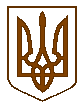 КИЇВСЬКА МІСЬКА РАДАІІІ  СЕСІЯ   IX СКЛИКАННЯРІШЕННЯ_______________№_____________проєктВідповідно до законів України «Про місцеве самоврядування в Україні», «Про столицю України – місто-герой Київ», «Про охорону культурної спадщини», «Про засудження комуністичного та націонал-соціалістичного (нацистського) тоталітарних режимів в Україні та заборону пропаганди їхньої символіки», «Про засудження та заборону пропаганди російської імперської політики в Україні і деколонізацію топонімії», постанови Кабінету міністрів України від 8 вересня 2004 року № 1181 «Деякі питання спорудження (створення) пам'ятників і монументів», Порядку спорудження (створення) пам’ятників і монументів, затвердженого наказом Державного комітету України з будівництва та архітектури Міністерства культури і мистецтв України від 30 листопада 2004 року та зареєстрованого в Міністерстві юстиції України 15 грудня 2004 року за № 231/806 та зареєстрованого в Міністерстві юстиції України 15 грудня 2004 року за № 1588/10187 з метою усунення із публічного простору міста Києва об’єктів, пов’язаних із комуністичним тоталітарним режимом, історією та культурою СРСР, російської федерації, які відображають радянські та російські історичні та пропагандистські наративи чи містять недостовірну історичну інформацію, враховуючи рішення Київської міської ради від 14 травня 2022 року № 4587/4628 «Про організаційно-правові заходи щодо усунення пам’ятних об’єктів, пов’язаних з історією і культурою росії та СРСР, з публічного простору міста Києва» Київська міська радаВИРІШИЛА:1. Затвердити зміни до Переліку пам'ятних об'єктів, пов'язаних з історією і культурою Росії та СРСР, які відображають радянські та російські історичні та пропагандистські наративи чи містять недостовірну історичну інформацію, що підлягають усуненню із публічного простору міста Києва, затвердженого рішенням Київської міської ради від 13 липня 2023 року № 6880/6921, що додаються.2.	Оприлюднити це рішення у встановленому законодавством України порядку.3.	Контроль за виконанням цього рішення покласти на постійну комісію Київської міської ради з питань культури, туризму та суспільних комунікацій та постійну комісію Київської міської ради з питань підприємництва, промисловості та міського благоустрою.  Київський міський голова						Віталій КЛИЧКОПОДАННЯ:                                                                                                           Вікторія МУХА                                                                                               Володимир ПРОКОПІВ                                                                                         Людмила КОВАЛЕВСЬКА                                                                                                Ярослав ФЕДОРЕНКОПОГОДЖЕНО:ЗАТВЕРДЖЕНОРішення Київської міської ради від _________________ № ____________Зміни до Переліку пам'ятних об'єктів, пов'язаних з історією і культурою Росії та СРСР, які відображають радянські та російські історичні та пропагандистські наративи чи містять недостовірну історичну інформацію, що підлягають усуненню із публічного простору міста Києва, затвердженого рішенням Київської міської ради від 13 липня 2023 року № 6880/6921Київський міський голова                                                                                                                       Віталій КЛИЧКОПро внесення змін до рішення Київської міської ради від 13.07.2023 № 6880/6921 «Про затвердження переліку об’єктів, що підлягають усуненню із публічного простору міста Києва»Депутати Київської міської ради  Ганна СТАРОСТЕНКОПостійна комісія Київської міської ради з питань культури, туризму та суспільних комунікаційГолова Вікторія МУХАСекретар           Володимир АНДРУСИШИНПостійна комісія Київської міської ради з питань підприємництва, промисловості та міського благоустроюГолова                           Ваган ТОВМАСЯНСекретар                      Василь ПОПАТЕНКОПостійна комісія Київської міської ради з питань місцевого самоврядування та зовнішніх зв'язківГолова                   Секретар                                                                        Юлія ЯРМОЛЕНКО                                 Ігор ХАЦЕВИЧНачальник управління правовогозабезпечення діяльності Київської міської ради                                                    Валентина ПОЛОЖИШНИК         № з/пПам’ятник, пам’ятний знакАдресаАдміністративний район міста КиєваОбґрунтування150.Гагаріну Юрію (пам’ятник)вул. Юрія Пасхаліна, 15 (на території центру технічної творчості та профорієнтації шкільної молоді Дарницького р-ну)Дарницький151.Горькому Максиму(пам’ятник)вул. Ґалаґанівська, 3 (прохідна заводу «Веркон»)Святошинський152Захисникам радянської вітчизни (пам’ятник)вул. Празька, 3Дніпровський153Павлову Івану (пам’ятник)вул. Госпітальна 24а (Центральний військовий госпіталь)Печерський154Павлову Івану(пам’ятник)	вул. Шовковична, 39/1 (Олександрівська центральна клінічна лікарня)Печерський155Павлову Івану(погруддя)вул. Кирилівська, 103 (Київська міська клінічна психоневролоігчна лікарня №1)Подільський156Пам’ятник двом радянським військовим прокурорам (пам’ятник)вул. Петра Болбочана, 5Печерський157Співдружності партизанських бригад (пам’ятний камінь)вул. Дениса Антіпова (Парк партизанської слави)Дарницький158Учасникам громадянської війни 1917-1923 років(пам’ятник)	вул. Саперно-Слобідська, 39 Голосіївський159Черняховському Івану(погруддя)парк СлавиПечерський160Ковпаку Сидору (погруддя)парк СлавиПечерський161Рибалку Павлу(погруддя)парк СлавиПечерський162Федорову Олексію (погруддя)парк СлавиПечерський163Черняховському Івану (погруддя)просп. Повітрофлотський, 28 (Національний університет оборони)Солом’янський164.Глібу Жеглову та Володимиру Шарапову (пам’ятник)вул. Академіка Богомольця, 10Печерський165Загиблим співробітникам інституту фізкультури (пам’ятник) вул. Фізкультури, 1Печерський166Володимиру Леніну (барельєф)Станція метро «Театральна»Шевченківський167Морякам Північного флоту СРСР (пам’ятник)вул. Данила  Щербаківського, 61ГШевченківський168Пам’ятник воїнам 206 радянської стрілецької дивізії (пам’ятник)вул. Гната Юри, 10бСвятошинський169Пам’ятник воїнам радянського 8 танкового корпусу і 266 стрілецької дивізії (пам’ятник)вул. Стадіонна, 2/10Солом’янський170Пам’ятник воїнам-визволителям (пам’ятник)	вул. Олександра Махова, 6ГСвятошинський180Пам’ятник воїнам-визволителям (пам’ятник)вул. Генерала Наумова, 35-АСвятошинський181Пам’ятник героям ВВВ (пам’ятник)	бульв. Воскресенський, 27 Дніпровський182Пам’ятник Івану Якубовському та 91 радянській бригаді (пам’ятник)вул. Героїв Маріуполя, 7БГолосіївський183Пам’ятник танкістам-визволителям (пам’ятник)вул. Північна, 8  Оболонський184Пам’ятник танкістам-визволителям (пам’ятник)вул. Івана Виговського, 22а Подільський185Пам’ятник танкістам-визволителям (пам’ятник)вул. Хорольська, 19Дніпровський186Пам’ятник радянським танкістам (пам’ятник)вул. Генерала Наумова, 35-АСвятошинський187Проценку Степану (пам’ятник)вул. Князів Острозьких, 45/1 (Військовий інститут телекомунікацій та інформатизації НТУ «КПІ»)Печерський188Радянський танк (пам’ятник)просп. Берестейський, 52/2Шевченківський189Бронетранспортер у парку Воїнам-інтернаціоналістам (пам’ятник)вул. Архітектора Вербицького, 9Дарницький190.Воїнам-інтернаціоналістам (пам’ятник)вул. Виставкова, 2Голосіївський191Воїну-солдату «Слава героям полеглим в боях за свободу Батьківщини» (1941-1945 років) (пам’ятник)вул.Олександра Махова, 6 Г (середня загальноосвітня школа № 223)Святошинський192Воїну-солдату на території заводу АТЕК (пам’ятник)просп. Берестейський, 83Святошинський193Загиблим працівникам заводу «Вулкан» (пам’ятник)вул. Регенераторна, 4ДніпровськийВилучити елементи радянського ідеологічного маркування:1) викласти текст пам’ятного напису українською мовою; 2) цифри «1941-1945» замінити на «1939-1945»194Загиблим співробітникам автобусного парку №1 (пам’ятник)вул. Васильківська, 22 (на території автобусного парку №1)ГолосіївськийВилучити елементи радянського ідеологічного маркування:1) демонтувати макет ордену Вітчизняної війни; 2) вилучити зображення георгіївської стрічки; 3) викласти текст українською мовою;4) цифри «1941-1945» замінити на «1939-1945»;5) згадки про «Велику Вітчизняну війну» замінити на «Другу світову війну»195Радянським льотчикам (пам’ятник)вул. Лісова, 56 (Бортничі)ДарницькийЗберегти пам’ятник з вилученням елементів радянського ідеологічного маркування: 1) викласти текст українською мовою; 2) замінити пам’ятний напис з радянського на сучасний, з присвятою українським льотчикам, які полягли у роки Другої світової війни196Радянському міліціонеру(статуя)вул. Рогнідинська, 2 (на території ресторану «Первак»)ШевченківськийЗберегти статую із внесенням змін у її художній вигляд197Співробітникам заводу, які працювали в Нижньому Тагілі (РФ)(пам’ятник)вул. Антоновича, 69ГолосіївськийЗберегти пам’ятник з вилученням елементів радянського ідеологічного маркування: напис російською мовою «Они трудились на танковом заводе в городе Нижний Тагил в 1941-45 гг.» замінити на напис українською мовою з присвятою співробітникам підприємства, які у роки Другої світової війни працювали в евакуації 198Воїнам-шоферам Другої Світової війни ЗІС-5 (вантажівка-пам’ятник)просп. Голосіївський, біля будинку № 22ГолосіївськийЗберегти пам’ятник з вилученням елементів радянського ідеологічного маркування: замінити згадку про «Велику Вітчизняну війну» на «Другу світову війну»199Викладачам і студентам КДХІ, які загинули під час Великої Вітчизняної війни(пам’ятник)Вознесенський узвіз, 20ШевченківськийЗберегти пам’ятник з вилученням елементів радянського ідеологічного маркування:1) згадки про «Велику Вітчизняну війну» замінити на «Другу світову війну»;2) цифри «1941-1945» замінити на «1939-1945»;3) формулювання «німецько-фашистські загарбники» змінити на «нацистські загарбники»200Загиблим співробітникам АТП 09101(пам’ятник)вул. Дегтярівська, 25аШевченківськийВилучити елементи радянського ідеологічного маркування: 1) демонтувати макет ордену Вітчизняної війни; 2) викласти текст пам’ятного напису українською мовою; 3) цифри «1941-1945» замінити на «1939-1945»; 4) згадки про «Велику Вітчизняну війну» замінити на «Другу світову війну»; 5) формулювання «німецько-фашистські загарбники» змінити на «нацистські загарбники»201Загиблим співробітникам КНУБА(пам’ятник)	просп. Повітрофлотський, 31Солом’янський Зберегти пам’ятник з вилученням елементів радянського ідеологічного маркування: 1) викласти текст пам’ятного напису українською мовою; 2) згадки про «Велику Вітчизняну війну» замінити на «Другу світову війну»202Пам’ятний знак воїнам-автомобілістам, полеглим у ВВВ (пам’ятник)вул. Зоологічна, 7Шевченківський Зберегти пам’ятник з вилученням елементів радянського ідеологічного маркування: 1) викласти текст пам’ятного напису українською мовою; 2) згадки про «Велику Вітчизняну війну» замінити на «Другу світову війну»;3) цифри «1941-1945» замінити на «1939-1945»203Пам’ятний знак героям-випускникам Київського танкового училища(пам’ятник)вул. Дегтярівська, 19ШевченківськаЗберегти меморіальний комплекс та провести його редизайн з урахуванням сучасних наративів – зберегти пам'ять про танкістів, але вилучити усі елементи радянського ідеологічного маркування204Зберегти пам’ятник з вилученням елементів радянського ідеологічного маркування: замінити згадку про «Велику Вітчизняну війну» на «Другу світову війну»Парк Моряків (Рибальський острів)Подільський Пам’ятник підлягає збереженню з урахуванням експертних висновків Українського інституту національної пам’яті та Інституту історії України НАНУ. Водночас, з нього доцільно вилучити елементи радянського ідеологічного маркування: 1) викласти тексти пам’ятних написів українською мовою; 2) згадки про «Велику Вітчизняну війну» замінити на «Другу світову війну»; 3) цифри «1941-1945» замінити на «1939-1945»; 4) формулювання «німецько-фашистські загарбники» змінити на «нацистські загарбники»205Зберегти пам’ятник з вилученням елементів радянського ідеологічного маркування:1) згадки про «Велику Вітчизняну війну» замінити на «Другу світову війну»;2) цифри «1941-1945» замінити на «1939-1945»;3) формулювання «німецько-фашистські загарбники» змінити на «нацистські загарбники»вул. Копилівська, 23Подільський Кінцеве рішення про збереження або демонтаж цього об’єкту має ухвалити колектив школи. У тому випадку, якщо школа зберігатиме даний пам’ятник, експертна група рекомендувала вилучити елементи радянського ідеологічного маркування:1) згадки про «Велику Вітчизняну війну» замінити на «Другу світову війну»;2) цифри «1941-1945» замінити на «1939-1945»;3) формулювання «німецько-фашистські загарбники» змінити на «нацистські загарбники»206Вилучити елементи радянського ідеологічного маркування: 1) демонтувати макет ордену Вітчизняної війни; 2) викласти текст пам’ятного напису українською мовою; 3) цифри «1941-1945» замінити на «1939-1945»; 4) згадки про «Велику Вітчизняну війну» замінити на «Другу світову війну»; 5) формулювання «німецько-фашистські загарбники» змінити на «нацистські загарбники»вул. Баренбойма, 5Голосіївський Зберегти пам’ятник з вилученням елементів радянського ідеологічного маркування:1) викласти текст пам’ятного напису українською мовою; 2) згадки про «Велику Вітчизняну війну» замінити на «Другу світову війну»; 3) цифри «1941-1945» замінити на «1939-1945»;4) формулювання «німецько-фашистські загарбники» змінити на «нацистські загарбники»207Пам’ятник загиблим співробітникам трамвайного депо (пам’ятник)вул. Дегтярівська, 4ШевченківськаЗберегти пам’ятник з вилученням елементів радянського ідеологічного маркування:1) прибрати зображення ордену Вітчизняної війни ;2) згадки про «Велику Вітчизняну війну» замінити на «Другу світову війну»;3) цифри «1941-1945» замінити на «1939-1945»;4) формулювання «німецько-фашистські загарбники» змінити на «нацистські загарбники»208Пам’ятник залізничникам дарничанам (пам’ятник)Залізничний вокзал «Дарниця»Дарницький Підпис об’єкту у Єдиному переліку не відповідає дійсності. Насправді йдеться про пам’ятний знак на місці, де містився командний пункт Червоної Армії у часи оборони Києва від німецьких військ 1941 року. Пам’ятник підлягає збереженню з корекцією пам’ятного напису і вилученням радянських наративів209Пам’ятник Кирпоносу і Бурмистенку (пам’ятник)вул. Верховинна, 80СвятошинськийПам’ятник підлягає збереженню з урахуванням експертних висновків Українського інституту національної пам’яті та Інституту історії України НАНУ. Водночас, з нього доцільно вилучити елементи радянського ідеологічного маркування: 1) викласти тексти пам’ятних написів українською мовою; 2) згадки про «Велику Вітчизняну війну» замінити на «Другу світову війну»;3) цифри «1941-1945» замінити на «1939-1945»;4) формулювання «німецько-фашистські загарбники» змінити на «нацистські загарбники»210Пам’ятник морякам Дніпровської військової флотилії (пам’ятник)Парк Моряків (Рибальський острів)ПодільськийЗберегти пам’ятник з вилученням елементів радянського ідеологічного маркування:1) прибрати зображення ордену Вітчизняної війни ;2) згадки про «Велику Вітчизняну війну» замінити на «Другу світову війну»;3) цифри «1941-1945» замінити на «1939-1945»;4) формулювання «німецько-фашистські загарбники» змінити на «нацистські загарбники»211Пам’ятник працівникам ВАТ «Київхімволокно» (пам’ятник)пров. Херсонський, 1Деснянський Вилучити елементи радянського ідеологічного маркування: 1) цифри «1941-1945» замінити на «1939-1945»;2) згадки про «Велику Вітчизняну війну» замінити на «Другу світову війну»212Пам’ятник працівникам заводу Будшляхмаш (пам’ятник)вул. Дегтярівська, 21ШевченківськийВилучити елементи радянського ідеологічного маркування:1) демонтувати макет ордену Вітчизняної війни;2) цифри «1941-1945» замінити на «1939-1945»; 3) згадки про «Велику Вітчизняну війну» замінити на «Другу світову війну»;4) формулювання «німецько-фашистські загарбники» змінити на «нацистські загарбники»213Пам’ятник учасникам оборони Києва (пам’ятник)Голосіївський паркГолосіївськийЗберегти пам’ятник з вилученням елементів радянського ідеологічного маркування: 1) демонтувати макет ордену Вітчизняної війни;2) напис на честь «Радянської України» замінити на «України»;3) цифри «1941-1945» замінити на «1939-1945»;4) згадки про «Велику Вітчизняну війну» замінити на «Другу світову війну»;5) формулювання «німецько-фашистські загарбники» змінити на «нацистські загарбники»214Пам’ятний знак початку героїчної оборони міста Києва (пам’ятник)19 км Берестейського шосеСвятошинськийЗберегти пам’ятник з вилученням елементів радянського ідеологічного маркування: 1) демонтувати макет ордену Леніна;2) прибрати зображення зірки міста-героя; 3) викласти текст пам’ятного напису українською мовою; 4) цифри «1941-1945» замінити на «1939-1945»; 5) згадки про «Велику Вітчизняну війну» замінити на «Другу світову війну»;6) формулювання «німецько-фашистські загарбники» змінити на «нацистські загарбники»215Робітникам заводу             ім. Горького загиблим у ВВВ (пам’ятник)вул. Ґалаґанівська, 6Святошинський Вилучити елементи радянського ідеологічного маркування:1) демонтувати макет ордену Вітчизняної війни; 2) цифри «1941-1945» замінити на «1939-1945»;3) згадки про «Велику Вітчизняну війну» замінити на «Другу світову війну»; 4) формулювання «німецько-фашистські загарбники» змінити на «нацистські загарбники»